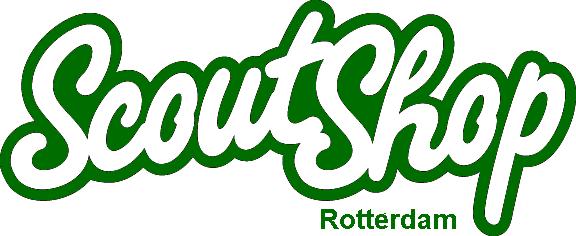 Rotterdam, oktober 2020Aan de ouders van de leden van Scoutinggroep Christiaan de Wet te Ouderkerk aan den IJssel.Al vele jaren komt de Rotterdamse Scout Shop rond half oktober met een deel van het assortiment naar het clubhuis om daar met name alle nieuwe leden én alle overvliegers te voorzien van de bij de leeftijdsgroep behorende kleding.Helaas is dat dit jaar in het kader van de Corona-regels niet mogelijk. Toch willen wij u de “dichtbij huis service” verlenen en daartoe hebben wij de volgende procedure ontwikkeld.U plaats de bestelling door het invullen van bijgesloten formulier. U stuurt het formulier terug naar rotterdam@scoutshop.nlWij berekenen het te betalen bedragU krijgt van ons via de mail door om wat voor bedrag het gaat en een factuurnummer U maakt het bedrag over, duidelijk naam en factuurnummer vermeldenWanneer het bedrag op onze rekening staat gaat uw bestelling in een grote doos Begin november wordt de grote doos met de alle bestellingen op het clubhuis afgeleverdDe speltak-leiding zorgt daarna voor de verdeling onder degene die wat besteld hebben.Dan nog wat praktische punten: welke maat moet ik bestellen? In principe verkopen wij de blouse altijd op de groei, zodat er de gehele periode dat een lid bij een bepaalde speltak doorbrengt de blouse gedragen kan worden. Ons uitgangspunt is twee maten groter dan er op dit moment normaal gedragen wordt ( bv. Nu 140, dan zeggen wij 152.) Het is van belang om het formulier zo volledig mogelijk in te vullen. Wij zullen heel discreet omgaan met alle persoonsgegevens in het kader van de wet op de privacy. Mocht u twijfelen, neem dan contact op met de speltakleiding, zij kunnen eventueel de blouses van andere leden even laten passen.Wilt u naast een nieuwe blouse ook nog iets anders aanschaffen, dat kan uiteraad.  Kijk voor inspiratie eens op de website www.scoutshoprotterdam.nl, onder het hoofdstuk artikelen vindt u de blader-catalogus. Denk hierbij vast aan een komende verjaardag of de decembermaand.Wanneer u vragen heeft voordat u de bestelling gaat plaatsten, u kunt altijd mailen met eerder genoemd mailadres of tijdens openingstijden telefonisch contact zoeken met ons ( 010 477 23 95)Wij hopen dat wij ook via deze weg u van dienst kunnen zijn.Met vriendelijke groet,CorineManager Scout Shop Rotterdam